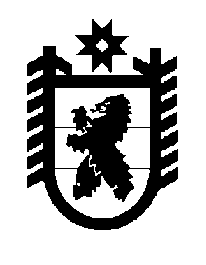 Российская Федерация Республика Карелия    ПРАВИТЕЛЬСТВО РЕСПУБЛИКИ КАРЕЛИЯПОСТАНОВЛЕНИЕот  19 июня 2017 года № 205-Пг. Петрозаводск О внесении изменений в постановление Правительства 
Республики Карелия от 15 июня 2006 года № 74-ППравительство Республики Карелия п о с т а н о в л я е т:Внести в Положение о порядке предоставления отдельных мер социальной поддержки детей-сирот и детей, оставшихся без попечения родителей, лиц из числа детей-сирот и детей, оставшихся без попечения родителей,   утвержденное постановлением Правительства Республики Карелия 
от 15 июня 2006 года № 74-П «О порядке предоставления отдельных мер социальной поддержки детей-сирот и детей, оставшихся без попечения родителей, лиц из числа детей-сирот и детей, оставшихся без попечения родителей» (Собрание законодательства Республики Карелия, 2006, № 6,                   ст. 706; № 10, ст. 1125; 2010, № 8, ст. 997; 2011, № 2, ст. 148; № 6, ст. 881; 2012, № 7, ст. 1343; 2013, № 6, ст. 1029; № 11, ст. 2090; Официальный интернет-портал правовой информации (www.pravo.gov.ru), 8 февраля 2017 года,                   № 1000201702080006), следующие изменения:1) пункт 9 дополнить подпунктом 4 следующего содержания:«4) получение денежных средств на содержание ребенка другим опекуном.»;2) в пункте 13:в абзаце первом слова «предусмотренных подпунктами 1 и 2 пункта 12 настоящего Порядка» заменить словами «предусмотренных подпунктами 1 – 3 пункта 12 настоящего Порядка»;в абзаце втором слова «предусмотренных подпунктами 1 и 2 пункта 12 настоящего Порядка» заменить словами «предусмотренных подпунктами 1 – 3 пункта 12 настоящего Порядка»;3) пункт 47 дополнить подпунктом 3 следующего содержания:«3) получение вознаграждения приемному родителю, доплаты приемному родителю другим приемным родителем.»;4) в пункте 48 слово «текущий» заменить словом «предыдущий»;5) пункт 59 дополнить подпунктом 3 следующего содержания:«3) получение вознаграждения патронатному воспитателю, доплаты патронатному воспитателю другим патронатным воспитателем.»;6) в пункте 60 слово «текущий» заменить словом «предыдущий»;7) пункт 71 дополнить подпунктом 4 следующего содержания:«4) получение вознаграждения опекуну другим опекуном.»;8) в пункте 72 слово «текущий» заменить словом «предыдущий»; 9) пункт 74 дополнить подпунктом 3 следующего содержания:«3) помещение ребенка на полное государственное обеспечение.»;10) в пункте 76:в абзаце первом слова «обстоятельства, предусмотренного подпунктом 1 пункта 74 настоящего Порядка» заменить словами «обстоятельств, предусмотренных подпунктами 1 и 3 пункта 74 настоящего Порядка»;в абзаце втором слова «В случае, предусмотренном подпунктом 1 пункта 74 настоящего Порядка» заменить словами «В случаях, предусмотренных подпунктами 1 и 3 пункта 74 настоящего Порядка»;11) пункт 83 дополнить подпунктом 3 следующего содержания:«3) получение ежемесячной выплаты другим опекуном.»;12) пункт 85 изложить в следующей редакции:«85. Ежемесячная выплата прекращается по следующим основаниям:1) достижение ребенком возраста 23 лет;2) завершение обучения в общеобразовательной организации по общеобразовательной программе;3) вступление бывшего подопечного в брак.».Временно исполняющий обязанности
Главы Республики Карелия                                                        А.О. Парфенчиков